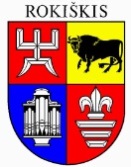 ROKIŠKIO RAJONO SAVIVALDYBĖS TARYBAS P R E N D I M A SDĖL ŽEMĖS MOKESČIO TARIFO NUSTATYMO IR NEAPMOKESTINAMŲ ŽEMĖS SKLYPŲ DYDŽIŲ 2018 METAMS 2017 m. lapkričio 30 d. Nr. TS-Rokiškis	Vadovaudamasi Lietuvos Respublikos vietos savivaldos įstatymo 16 straipsnio 2 dalies 37 punktu, 18 straipsnio 1 dalimi, Lietuvos Respublikos žemės mokesčio įstatymo 6 straipsniu, 8 straipsnio 2 dalies 3 punktu ir 3 dalimi, Rokiškio rajono savivaldybės taryba n u s p r e n d ž i a:	1. Nustatyti žemės mokesčio tarifus 2018 metams (procentais nuo žemės mokestinės vertės):	1.1. žemės mokesčio tarifas – 1,3;	1.2. mokesčio tarifas už apleistas žemes – 4.	2. Nustatyti 2018 metų mokestiniam laikotarpiui neapmokestinamuosius žemės sklypų, priklausančių nuosavybės teise, dydžius fiziniams asmenims, kurių šeimose mokestinio laikotarpio pradžioje nėra darbingų asmenų ir kuriems nustatytas 0–40 procentų darbingumo lygis arba kurie yra sukakę senatvės pensijos amžių ar yra nepilnamečiai:	2.1. 0,03 ha – Rokiškio m., Pandėlio m., Obelių m.;	2.2. 0,5 ha – kaimo vietovėje.	3. Įpareigoti savivaldybės administracijos direktorių sudaryti netvarkomų ir apleistų ne žemės ūkio paskirties žemės sklypų sąrašus ir pateikti Panevėžio apskrities valstybinei mokesčių inspekcijai iki einamųjų metų rugpjūčio 1 d.	4. Šį sprendimą pateikti Panevėžio apskrities valstybinės mokesčių inspekcijos Rokiškio skyriui ir paskelbti savivaldybės interneto svetainėje.	5. Pripažinti netekusiu galios Rokiškio rajono savivaldybės tarybos 2017 m. balandžio 28 d. sprendimą Nr. TS-108 „Dėl žemės mokesčio tarifo ir lengvatų nustatymo 2018 metams“. 	Šis sprendimas gali būti skundžiamas Lietuvos Respublikos administracinių bylų teisenos įstatymo nustatyta tvarka.Savivaldybės meras					Antanas VagomisReda DūdienėROKIŠKIO RAJONO SAVIVALDYBĖS TARYBOS SPRENDIMO PROJEKTO „DĖL ŽEMĖS MOKESČIO TARIFO IR NEAPMOKESTINAMŲ ŽEMĖS SKLYPŲ NUSTATYMO 2018 METAMS“ AIŠKINAMASIS RAŠTASSprendimo projekto tikslas ir uždaviniai. Nustatyti žemės mokesčio tarifus 2018 metams.Šiuo metu esantis teisinis reglamentavimas.Sprendimo projektas yra parengtas vadovaujantis. Lietuvos Respublikos žemės mokesčio įstatymu .Sprendimo projekto esmė.Lietuvos Respublikos žemės mokesčio įstatymo 6 straipsnis nustato žemės mokesčio tarifą nuo 0,01 iki 4 procentų žemės mokestinės vertės. Savivaldybių tarybos iki einamojo mokestinio laikotarpio birželio 1 d. nustato konkretų tarifą, kuris galios savivaldybės teritorijoje kitą mokestinį laikotarpį.2017 m. balandžio 26 d. savivaldybės taryba sprendimu Nr. TS-108 „Dėl žemės mokesčio tarifo ir lengvatų nustatymo 2018 metams“ patvirtino žemės mokesčio tarifą 2018 metams 1,5 proc., už apleistas žemes – 4 proc. Valstybės įmonė Registrų centras šiais metais atliko žemės ir statinių masinį vertinimą, todėl iki š. m. gruodžio 1 d. savivaldybių tarybos gali tikslinti žemės mokesčio tarifą 2018 metams. Pagal Registrų centro vertinimą žemės vertės ženkliai didėja, taip pat didėja ir mokėtinos sumos žemės savininkams. Žemės ūkio paskirties žemei vertės svyruoja priklausomai nuo žemės našumo balo, kitose teritorijose – nuo zonų, kuriose yra žemės sklypas. 2018 metais, palyginti su 2017 m. žemės vertė už žemės ūkio paskirties žemę brangsta vidutiniškai 73,7 proc., kitos paskirties žemę – 45,6 proc. ( pridedama lentelė).	Siūloma sumažinti 2018 metams žemės mokesčio tarifą nuo 1,5 iki 1,3 proc. Už apleistas žemes siūlome palikti maksimalų – 4 proc. tarifą. Mažinant siūloma neišskirti tik žemės ūkio paskirties žemės, nes virš 10 tūkstančių žemės savininkų priklauso gyvenamosios teritorijos ir mėgėjų sodų žemės savininkams. Be to, jiems netaikomas žemės įstatyme numatytas 0,35 mažinimo koeficientas (taikomas tik žemės ūkio paskirties žemei). Jeigu žemės ūkio paskirties žemės savininkas uždirba iš šios žemės pajamų, tai gyvenamųjų teritorijų ir sodų savininkai iš žemės pajamų neturi. 1,3 proc. amortizuotume žemės mokesčio pabrangimą žemės ūkio paskirties žemės savininkams 31,5 proc., kitos paskirties žemei – 42,5 proc. Sumine išraiška tai sudarytų žemės ūkio paskirties žemei 73,5 tūkst. Eur, kitos paskirties – 38,1 tūkst. Eur.Žemės mokesčio įstatymo 8 straipsnio 2 dalies 3 punktas numato, kad ,,mokesčiu neapmokestinama fiziniams asmenims, kurių šeimose mokestinio laikotarpio pradžioje nėra darbingų asmenų ir kuriems nustatytas 0–40 procentų darbingumo lygis arba kurie yra sukakę senatvės pensijos amžių ar yra nepilnamečiai, priklausančio žemės sklypo plotas, neviršijantis savivaldybių tarybų iki einamojo mokestinio laikotarpio rugsėjo 1d. nustatyto neapmokestinamojo žemės sklypo dydžio.“ Sprendimo projekte siūloma palikti tuos pačius  neapmokestinamus plotus:	Rokiškio mieste, Pandėlio mieste, Obelių mieste – 0,03 ha;	kaimo vietovėje – 0,5 ha. 	Galimos pasekmės, priėmus siūlomą tarybos sprendimo projektą: 	neigiamos: neigiamų pasekmių nenumatoma;	teigiamos: tikėtinos didesnės mokesčio įplaukos.	Sprendimo nauda rajono gyventojams. Gyventojams ne taip skaudžiai atsilieps žemės mokesčio pabrangimas.	Finansavimo šaltiniai ir lėšų poreikis: nereikalingas.	Suderinamumas su Lietuvos Respublikos galiojančiais teisės norminiais aktais.	Projektas neprieštarauja galiojantiems teisės aktams.	Antikorupcinis vertinimas. Teisės akte nenumatoma reguliuoti visuomeninių santykių, susijusių su LR korupcijos prevencijos įstatymo 8 straipsnio 1 dalyje numatytais veiksniais, todėl teisės aktas nevertintinas antikorupciniu požiūriu.Finansų skyriaus vedėja				Reda DūdienėŽEMĖS MOKESČIO TARIFŲ  2018 METAMS PALYGINIMASŽEMĖS MOKESČIO TARIFŲ  2018 METAMS PALYGINIMASŽEMĖS MOKESČIO TARIFŲ  2018 METAMS PALYGINIMASŽEMĖS MOKESČIO TARIFŲ  2018 METAMS PALYGINIMASŽEMĖS MOKESČIO TARIFŲ  2018 METAMS PALYGINIMASMokesčio tarifas1,50%1,40%1,30%1,20%1,10%1%          ŽEMĖS ŪKIO PASKIRTIES ŽEMĖ          ŽEMĖS ŪKIO PASKIRTIES ŽEMĖ          ŽEMĖS ŪKIO PASKIRTIES ŽEMĖ          ŽEMĖS ŪKIO PASKIRTIES ŽEMĖ          ŽEMĖS ŪKIO PASKIRTIES ŽEMĖ          ŽEMĖS ŪKIO PASKIRTIES ŽEMĖ          ŽEMĖS ŪKIO PASKIRTIES ŽEMĖVidutinis 1 ha mokestis 2017 m. (eurais)3,193,193,193,193,193,19Vidutinis 1 ha mokestis 2018 m. (eurais)5,455,174,84,434,063,69Pabrangimas (proc.)73,762,150,538,927,315,7Planuojamos pajamos 2018 m. (eurais)551382514623477864441105404346367587        Daugiau nei 2017 m. (eurais)2415452047861680271312689450957750         KITOS PASKIRTIES ŽEMĖ         KITOS PASKIRTIES ŽEMĖ         KITOS PASKIRTIES ŽEMĖ         KITOS PASKIRTIES ŽEMĖ         KITOS PASKIRTIES ŽEMĖ         KITOS PASKIRTIES ŽEMĖ         KITOS PASKIRTIES ŽEMĖVidutinis 1 ha mokestis 2017 m. (eurais)47,947,947,947,947,947,9Vidutinis 1 ha mokestis 2018 m. (eurais)69,7565,160,4555,851,15Pabrangimas  (proc.)45,635,926,216,56,8Planuojamos pajamos 2018 m. (eurais)285517266482247448228413209379190344        Daugiau nei 2017 m. (eurais)99223801886115442119230854050Iš viso daugiau 2018 m. nei 2017 m. 34076828497422918117338711759461800ŽEMĖS MOKESČIO DUOMENYS UŽ 2016 METUSŽEMĖS MOKESČIO DUOMENYS UŽ 2016 METUSŽEMĖS MOKESČIO DUOMENYS UŽ 2016 METUSŽEMĖS MOKESČIO DUOMENYS UŽ 2016 METUSŽEMĖS MOKESČIO DUOMENYS UŽ 2016 METUSŽEMĖS MOKESČIO DUOMENYS UŽ 2016 METUSŽEMĖS MOKESČIO DUOMENYS UŽ 2016 METUSŽEMĖS MOKESČIO DUOMENYS UŽ 2016 METUSŽEMĖS MOKESČIO DUOMENYS UŽ 2016 METUSŽEMĖS MOKESČIO DUOMENYS UŽ 2016 METUSŽEMĖS MOKESČIO DUOMENYS UŽ 2016 METUSŽEMĖS MOKESČIO DUOMENYS UŽ 2016 METUSŽEMĖS MOKESČIO DUOMENYS UŽ 2016 METUSpriedaspriedaspriedassumos - euraissumos - euraissumos - euraissumos - euraisŽemės paskirtisŽemės paskirtisŽemės paskirtisSavininkų skaičiusSavininkų skaičiusIš jų apleistos žemėsIš jų apleistos žemėsSklypų skaičiusSklypų skaičiusIš jų apleistos žemėsIš jų apleistos žemėsApmokestinamas plotas (ha)Apmokestinamas plotas (ha)Apmokestinamas plotas (ha)Iš jų apleistos žemėsIš jų apleistos žemėsPritaikytos lengvatos, (Eur)Pritaikytos lengvatos, (Eur)Apskaičiuota mokesčio suma (Eur)Apskaičiuota mokesčio suma (Eur)Iš jų apleistos žemėsIš jų apleistos žemėsVidutinis 1 sklypo plotas (ha)Vidutinis 1 sklypo plotas (ha)Vidutinis 1 sklypo plotas (ha)Vidutinis   1 ha mokestis (Eur)Vidutinis   1 ha mokestis (Eur)Žemės ūkio paskirties žemė Žemės ūkio paskirties žemė Žemės ūkio paskirties žemė 18859188591984198435213352131966196698825988259882515761576111761117630778530778525417254172,812,812,813,113,11Iš jos: fizinių asmenųIš jos: fizinių asmenųIš jos: fizinių asmenų18564185641929192933703337031861186192786927869278614841484111601116028897528897523661236612,752,752,753,113,11           juridinių asmenų           juridinių asmenų           juridinių asmenų295295555515101510105105603960396039929216161881018810175617564,004,004,003,113,11Kita žemėKita žemėKita žemė8701870124247535753521212161216121615,65,63945939459150412150412104610460,900,900,9069,6069,60iš jos: fizinių asmenųiš jos: fizinių asmenųiš jos: fizinių asmenų8595859522227385738519192068206820685538191381911415771415779539530,280,280,2868,4668,46          juridinių asmenų          juridinių asmenų          juridinių asmenų10610622150150229393930,60,6126812688835883593930,620,620,6295,0095,00Mėgėjų sodininkų bendr. žemėMėgėjų sodininkų bendr. žemėMėgėjų sodininkų bendr. žemė17661766001888188800135135135002118211825482548000,070,070,0718,8718,87IŠ VISOIŠ VISOIŠ VISO2932629326200820084463644636198719871011211011211011211581,61581,6527535275346074546074526463264632,272,272,274,564,56Iš to: fizinių asmenųIš to: fizinių asmenųIš to: fizinių asmenų28925289251951195142976429761880188094989949899498914891489514695146943310043310024614246142,212,212,214,564,56         juridinių asmenų         juridinių asmenų         juridinių asmenų40140157571660166010710761326132613292,692,612841284276452764518491849Fiziniai asmenysFiziniai asmenysFiziniai asmenys98,6398,6397,1697,1696,2896,2894,6194,6193,9493,9493,9494,1594,1597,5797,5794,0094,0093,0193,01Žemės ūkio paskirties žemė Žemės ūkio paskirties žemė Žemės ūkio paskirties žemė 64,3164,3198,8098,8078,8978,8998,9498,9497,7397,7397,7399,6599,6521,1921,1966,8066,8096,0596,05